          Civitas Academy Bulletin                       03/09/20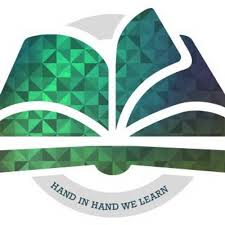 Update from Mr WiederWelcome back everybody. It was great to welcome so many of you back at the gate today. Everybody was inside by 9:10 as according to the plan. Over the next few days, we will look to get this even slicker ahead of our new Reception cohort starting next week. To achieve this, please we could all do the following:Remove face coverings (if worn) before your child gets to the front of the queue.Ensure that your child has everything that they need in their hands before they reach the front of the queue.Arrive at the allotted time schedule for the year group.Once your child has been dropped off at the gate, please could you cross over to the other side of the road and walk along without any undue waiting.If waiting in the holding area, please wait beyond the speed bump in the road and keep socially distanced. You may wait in an area up to the car park gates, so there is plenty of room to spread out.Uniform/ P.E.Our usual uniform expectations are now in place. A couple of reminders:Only stud earrings are allowed. There should no earrings worn on a P.E. day.School logo jumpers should be wornNo bags to brought in. A small book bag can brought in if required as we will be sending books home. Reading books sent out will be quarantined for at least 48 hours (if made of paper) or 72 hours if made of plastic.P.E. kits to be worn all day on the P.E. day (Y5 on Monday, Reception and Y1 on Tuesday, Y3 on Wednesday, Y2 on Thursday and Y4 on Friday).Lunchtime OrdersTucasi is now up and running for all year groups. The new Reception parents will be issued with log ins next week. Thank you to all of the parents that used the temporary form for meal choices this week. From next week, meal orders on Tucasi will need to be placed by 12pm on the Thursday before the preceding week. For example, for meals required on the week beginning 14th September, they will need to be placed by 12pm on Thursday 10th September. If no choice has been indicated by that time, then we will not be able to provide a meal and you should provide your child with a packed lunch. The menu for the term was emailed out and will also be on the school website. New StaffIn the final few days of the term, we appointed two new members of staff. A special welcome to Mrs Rapley, an experienced teacher, who will be joining us to work across Key Stage 2, but will be predominantly based in Y5. We also welcome Mrs Ordeva, who will be adding capacity to our SEN team.